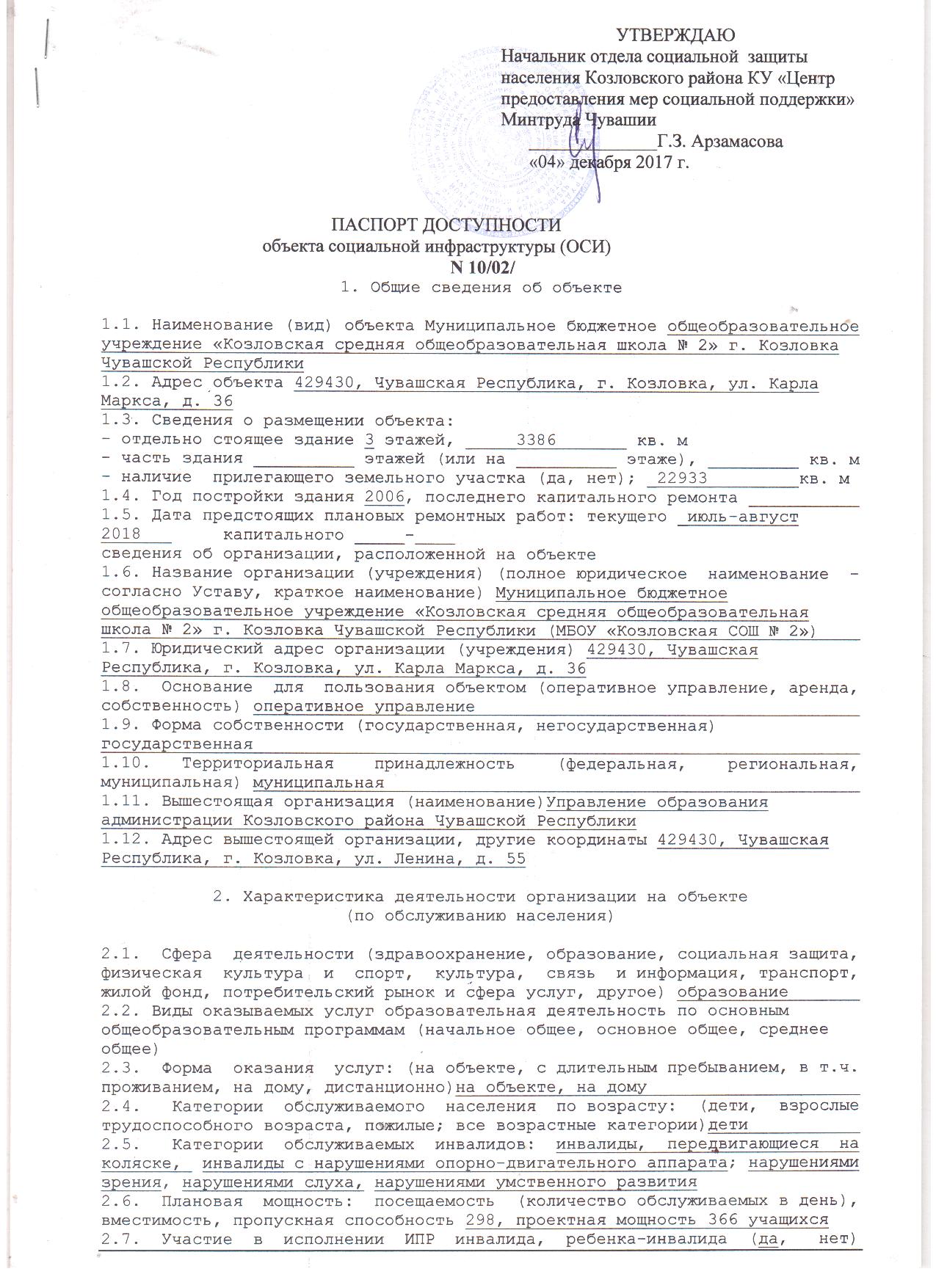 3. Состояние доступности объекта3.1. Путь следования к объекту пассажирским транспортом(описать маршрут движения с использованием пассажирского транспорта)путь следования к объекту до остановки общественного транспорта на городском автобусе, а далее до объекта самостоятельно,наличие     адаптированного     пассажирского    транспорта    к    объекту нет.3.2. Путь к объекту от ближайшей остановки пассажирского транспорта:3.2.1. расстояние до объекта от остановки транспорта 950 м3.2.2. время движения (пешком) 15 мин.3.2.3. наличие выделенного от проезжей части пешеходного пути (да, нет)3.2.4.   Перекрестки:    нерегулируемые;    регулируемые,    со    звуковойсигнализацией, таймером; нет3.2.5. Информация на пути следования к объекту:  акустическая,  тактильная,визуальная; нет3.2.6. Перепады высоты на пути: есть, нет (от остановки общественного транспорта до объекта есть перепад высоты)    Их обустройство для инвалидов на коляске: да, нет (___________________)3.3. Организация доступности объекта для инвалидов - форма обслуживания <*>    --------------------------------    <*> Указывается один из вариантов: "А", "Б", "ДУ", "ВНД".3.4. Состояние доступности основных структурно-функциональных зон    --------------------------------    <**>  Указывается: ДП-В - доступно полностью всем; ДП-И (К, О, С, Г, У)-  доступно  полностью  избирательно  (указать категории инвалидов); ДЧ-В -доступно  частично  всем;  ДЧ-И  (К,  О,  С,  Г,  У)  -  доступно  частичноизбирательно  (указать  категории  инвалидов); ДУ - доступно условно, ВНД -временно недоступно.3.5. Итоговое заключение о состоянии доступности ОСИ: доступно частично, избирательно (К,О,С,Г,У)                         4. Управленческое решение4.1. Рекомендации по адаптации основных структурных элементов объекта    --------------------------------    <*>  Указывается  один из вариантов (видов работ): не нуждается; ремонт(текущий,  капитальный);  индивидуальное решение с ТСР; технические решенияневозможны - организация альтернативной формы обслуживания.4.2. Период проведения работ __________2018 г				в рамках исполнения _______________________________________________________                    (указывается наименование документа: программы, плана)4.3. Ожидаемый результат (по состоянию доступности) после выполнения  работпо адаптации -ДЧ-В_______________Оценка результата исполнения программы, плана  (по  состоянию  доступности)___________________________________________________________________________4.4. Для принятия решения требуется, не требуется (нужное подчеркнуть):Согласование 			не требуется							Имеется  заключение  уполномоченной  организации  о  состоянии  доступностиобъекта   (наименование   документа  и  выдавшей  его  организации,  дата),прилагается___________________________________________________________________________4.5.   Информация  размещена  (обновлена)  на  Карте  доступности  субъектаРоссийской Федерации дата _________________________________________________                                   (наименование сайта, портала)                             5. Особые отметкиПаспорт сформирован на основании:1. Анкеты (информации об объекте) от "04" декабря 2017 г.2. Акта обследования объекта: N акта __________ от "04" декабря 2017 г.Решения Комиссии _________________________ от "04" декабря 2017 г.Приложение А.3                                                          УТВЕРЖДАЮ                                                   Руководитель организации                                                   ________________________                                                    "04" декабря 2017 г.                                  АНКЕТА             (информация об объекте социальной инфраструктуры)                        К ПАСПОРТУ ДОСТУПНОСТИ ОСИ                            N 10/02                       1. Общие сведения об объекте1.1. Наименование (вид) объекта Муниципальное бюджетное общеобразовательное учреждение «Козловская средняя общеобразовательная школа № 2» г. Козловка Чувашской Республики1.2. Адрес объекта 429430, Чувашская Республика, г. Козловка, ул. Карла Маркса, д. 361.3. Сведения о размещении объекта:- отдельно стоящее здание ___3____ этажей, _____3386_______ кв. м- часть здания __________ этажей (или на _________ этаже), ___22933__ кв. м1.4. Год постройки здания ___2006_, последнего капитального ремонта ______1.5.  Дата  предстоящих  плановых  ремонтных  работ:  текущего июль-август 2018 г, капитального _________сведения об организации, расположенной на объекте1.6. Название организации (учреждения) (полное юридическое  наименование  -согласно Уставу, краткое наименование) Муниципальное бюджетное общеобразовательное учреждение «Козловская средняя общеобразовательная школа №2» г. Козловка Чувашской Республики						1.7. Юридический адрес организации (учреждения) 429430, Чувашская Республика, г. Козловка, ул. Карла Маркса, д. 36						1.8.   Основание   для   пользования   объектом   (оперативное  управление,аренда, собственность)оперативное управление						1.9. Форма собственности (государственная, негосударственная)1.10.    Территориальная    принадлежность    (федеральная,   региональная,муниципальная)муниципальная									1.11. Вышестоящая организация (наименование) Управление образования администрации Козловского района Чувашской Республики1.12. Адрес вышестоящей организации, другие координаты 429430, Чувашская Республика, г. Козловка, ул. Ленина, д. 55           2. Характеристика деятельности организации на объекте2.1. Сфера деятельности (здравоохранение, образование,  социальная  защита,физическая культура и спорт, культура, связь и информация, транспорт, жилойфонд, потребительский рынок и сфера услуг, другое образование			2.2. Виды оказываемых услуг _______________________________________________2.3.  Форма  оказания  услуг: (на объекте, с длительным пребыванием, в т.ч.проживанием, на дому, дистанционно)на объекте, на дому				2.4.  Категории  обслуживаемого  населения  по  возрасту:  (дети,  взрослыетрудоспособного возраста, пожилые; все возрастные категории) дети		2.5.   Категории  обслуживаемых  инвалидов:  инвалиды,  передвигающиеся  наколяске,  инвалиды с нарушениями опорно-двигательного аппарата; нарушениямизрения, нарушениями слуха, нарушениями умственного развития2.6.  Плановая  мощность:  посещаемость  (количество обслуживаемых в день),вместимость, пропускная способность 298, проектная мощность 366 учащихся2.7. Участие в исполнении ИПР инвалида, ребенка-инвалида (да, нет) да		3. Состояние доступности объекта для инвалидов               и других маломобильных групп населения (МГН)3.1. Путь следования к объекту пассажирским транспортом(описать маршрут движения с использованием пассажирского транспорта) путь следования к объекту до остановки общественного транспорта на городском автобусе, а далее до объекта самостоятельно					,наличие    адаптированного    пассажирского    транспорта     к    объекту нет.3.2. Путь к объекту от ближайшей остановки пассажирского транспорта:3.2.1. расстояние до объекта от остановки транспорта 950 м3.2.2. время движения (пешком) 15 мин.3.2.3. наличие выделенного от проезжей части пешеходного пути (да, нет)да	3.2.4.    Перекрестки:    нерегулируемые;    регулируемые,    со   звуковойсигнализацией, таймером; нет3.2.5.   Информация   на   пути   следования   к   объекту:   акустическая,тактильная, визуальная; нет3.2.6. Перепады высоты на пути: есть, нет (описать _______________________)    Их обустройство для инвалидов на коляске: да, нет (___________________)3.3. Вариант организации доступности ОСИ (формы обслуживания) <*> с  учетомСП 35-101-2001    <*> Указывается один из вариантов: "А", "Б", "ДУ", "ВНД".     4. Управленческое решение (предложения по адаптации основных                      структурных элементов объекта)    <*>  Указывается  один из вариантов (видов работ): не нуждается; ремонт(текущий,  капитальный);  индивидуальное решение с ТСР; технические решенияневозможны - организация альтернативной формы обслуживания.Размещение    информации   на   Карте   доступности   субъекта   РоссийскойФедерации согласовано _____________________________________________________                        (подпись, Ф.И.О., должность; координаты для связи                             уполномоченного представителя объекта)Приложение А.4УТВЕРЖДАЮНачальник отдела социальнойзащиты населения КУ «Центр предоставления мер социальной поддержки» Минтруда Чувашии______________Г.З. Арзамасова «04» декабря 2017 г.                             АКТ ОБСЛЕДОВАНИЯ                     объекта социальной инфраструктуры                        К ПАСПОРТУ ДОСТУПНОСТИ ОСИ                            N 10/02/г. Козловка                                "04" декабря 2017 г.Наименование территориального    образования субъекта    Российской Федерации                       1. Общие сведения об объекте1.1. Наименование (вид) объекта Муниципальное бюджетное общеобразовательное учреждение «Козловская средняя общеобразовательная школа № 2» г. Козловка Чувашской Республики											1.2. Адрес объекта 429430, Чувашская Республика, г. Козловка, ул. Карла Маркса, д. 361.3. Сведения о размещении объекта- отдельно стоящее здание ___3____ этажей, ______3386______ кв. м- часть здания ___________ этажей (или на _________ этаже), _________ кв. м- наличие прилегающего земельного участка (да, нет); ______22933_____ кв. м1.4. Год постройки здания __2006___, последнего капитального ремонта ______1.5.   Дата   предстоящих   плановых   ремонтных  работ: текущего июль-август 2018 г., капитального _________1.6. Название организации (учреждения) (полное юридическое  наименование  -согласно Уставу, краткое наименование) Муниципальное бюджетное общеобразовательное учреждение «Козловская средняя общеобразовательная школа №2»  г. Козловка Чувашской Республики (МБОУ «Козловская СОШ № 2»)1.7. Юридический адрес организации (учреждения) 429430, Чувашская Республика, г. Козловка, ул. Карла Маркса, д. 362. Характеристика деятельности организации на объектеДополнительная информация _________________________________________________3. Состояние доступности объекта3.1. Путь следования к объекту пассажирским транспортом(описать маршрут движения с использованием пассажирского транспорта) следования к объекту до остановки общественного транспорта на городском автобусе, а далее до объекта самостоятельно				,наличие    адаптированного    пассажирского     транспорта     к    объекту нет.								3.2. Путь к объекту от ближайшей остановки пассажирского транспорта:3.2.1. расстояние до объекта от остановки транспорта ________950_______ м3.2.2. время движения (пешком) _______15_________ мин.3.2.3. наличие выделенного от проезжей части пешеходного пути (да, нет)3.2.4.    Перекрестки:    нерегулируемые;    регулируемые,    со   звуковойсигнализацией, таймером; нет3.2.5.   Информация   на   пути   следования   к   объекту:   акустическая,тактильная, визуальная; нет3.2.6. Перепады высоты на пути: есть, нет (описать _______________________)    Их обустройство для инвалидов на коляске: да, нет (___________________)3.3. Организация доступности объекта для инвалидов - форма обслуживания    <*> Указывается один из вариантов: "А", "Б", "ДУ", "ВНД".3.4. Состояние доступности основных структурно-функциональных зон    <**>  Указывается: ДП-В - доступно полностью всем; ДП-И (К, О, С, Г, У)-  доступно  полностью  избирательно  (указать категории инвалидов); ДЧ-В -доступно  частично  всем;  ДЧ-И  (К,  О,  С,  Г,  У)  -  доступно  частичноизбирательно  (указать  категории  инвалидов); ДУ - доступно условно, ВНД -недоступно.3.5. ИТОГОВОЕ ЗАКЛЮЧЕНИЕ о состоянии доступности ОСИ: доступно частично, избирательно (К,О,С,Г,У)                    4. Управленческое решение (проект)4.1. Рекомендации по адаптации основных структурных элементов объекта:    --------------------------------    <*>  Указывается  один из вариантов (видов работ): не нуждается; ремонт(текущий,  капитальный);  индивидуальное решение с ТСР; технические решенияневозможны - организация альтернативной формы обслуживания.4.2. Период проведения работ 		2018 г.	в рамках исполнения _________плана_________________________________                    (указывается наименование документа: программы, плана)4.3.  Ожидаемый  результат  (по  состоянию  доступности)  после  выполненияработ по адаптации 			ДЧ-В							Оценка результата исполнения программы, плана  (по  состоянию  доступности)4.4. Для принятия решения требуется, не требуется (нужное подчеркнуть):4.4.1. согласование на Комиссии _________________________________________________________________________________________________________________  (наименование  Комиссии по координации деятельности в сфере обеспечения       доступной среды жизнедеятельности для инвалидов и других МГН)4.4.2.  согласование  работ  с  надзорными органами (в сфере проектированияи строительства, архитектуры, охраны памятников, другое - указать)____________________________________________________________________________________________________________________________________________4.4.3. техническая экспертиза; разработка проектно-сметной документации;4.4.4. согласование с вышестоящей организацией (собственником объекта);4.4.5.  согласование с общественными организациями инвалидов _____________________________________________________________________________;4.4.6. другое ____________________________________________________________.Имеется  заключение  уполномоченной  организации  о  состоянии  доступностиобъекта   (наименование   документа  и  выдавшей  его  организации,  дата),прилагается___________________________________________________________________________________________________________________________________________4.7.  Информация  может  быть  размещена  (обновлена)  на Карте доступностисубъекта Российской Федерации ___________________________________________________________________________________________________________________                       (наименование сайта, портала)                                                  5. Особые отметкиПРИЛОЖЕНИЯ:Результаты обследования:1. Территории, прилегающей к объекту                   на ____1_____ л.2. Входа (входов) в здание                             на ___ 1_____ л.3. Путей движения в здании                             на ____1_____ л.4. Зоны целевого назначения объекта                    на ____1_____ л.5. Санитарно-гигиенических помещений                   на ____1______ л6. Системы информации (и связи) на объекте             на ____1_____ л.Результаты фотофиксации на объекте ___________ на __________ л.Поэтажные планы, паспорт БТИ _______________ на __________ л.Другое (в том числе дополнительная информация о путях движения  к  объекту)______________________________________________________________________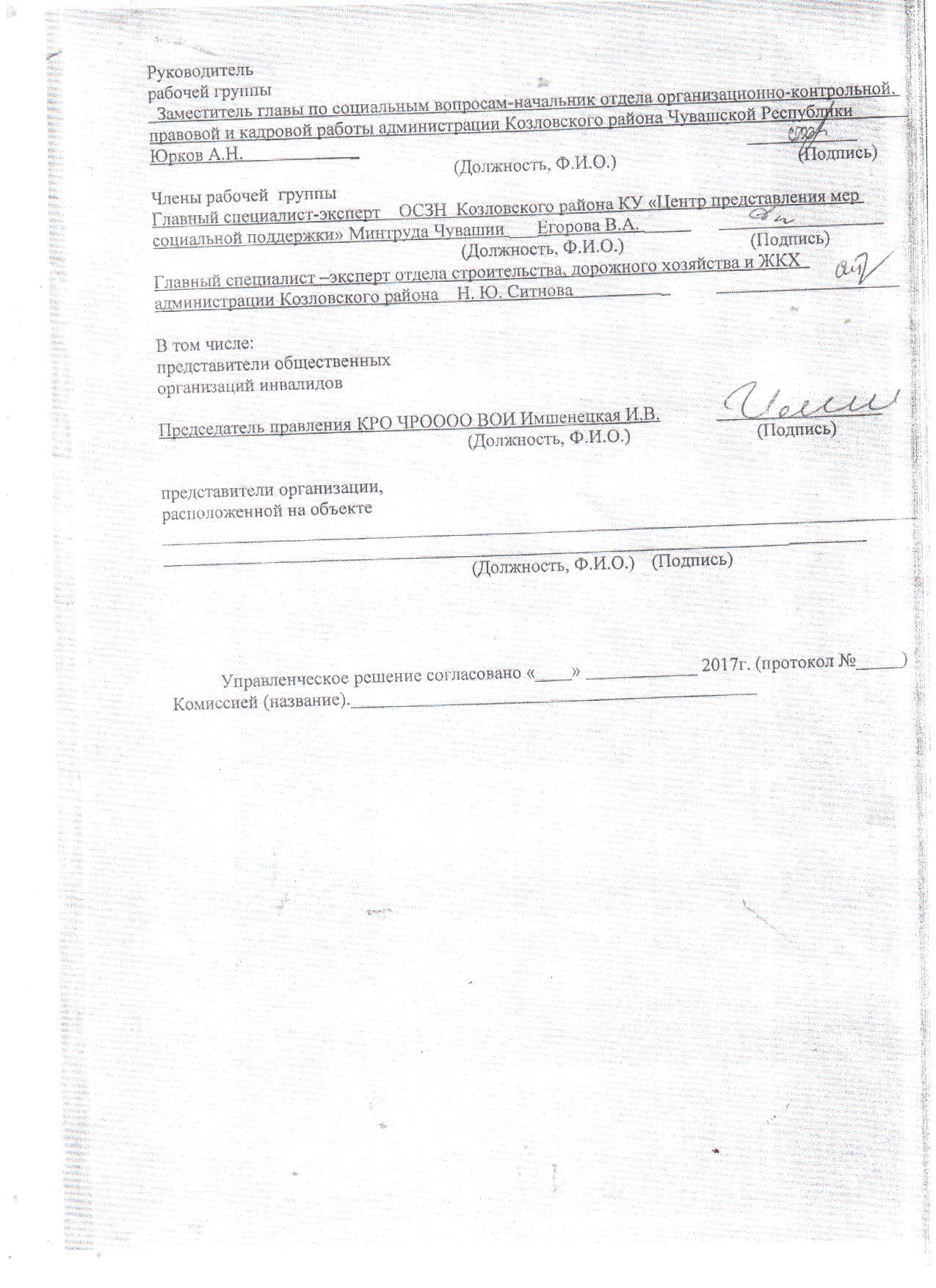  N 
п/п            Категория инвалидов             
              (вид нарушения)                 Вариант организации     доступности объекта   
(формы обслуживания) <*>1  Все категории инвалидов и МГН               в том числе инвалиды:                       2  передвигающиеся на креслах-колясках         ДУ3  с нарушениями опорно-двигательного аппарата ДУ4  с нарушениями зрения                        ДУ5  с нарушениями слуха                         ДУ6  с нарушениями умственного развития          ДУ N 
п/п Основные структурно-функциональные зоны   Состояние доступности, в том числе для основных   категорий инвалидов <**>1  Территория, прилегающая к зданию (участок)ДЧ-В2  Вход (входы) в здание                     ДЧ-В3  Путь (пути) движения внутри здания        (в т.ч. пути эвакуации)                   ДЧ-И  (К,  О,  С,  Г,  У)4  Зона целевого назначения здания           (целевого посещения объекта)              ДЧ-И  (К,  О,  С,  Г,  У)5  Санитарно-гигиенические помещения         ДЧ-И  ( О,  С,  Г,  У)6  Система информации и связи (на всех зонах)ДЧ-И  (К,  О,  С,  Г,  У)7  Пути движения к объекту                   (от остановки транспорта)                 ДЧ-В N 
п/п  Основные структурно-функциональные зоны  
                  объекта                  Рекомендации по адаптации
объекта (вид работы) <*>1  Территория, прилегающая к зданию (участок) Не нуждается2  Вход (входы) в здание                      Ремонт текущий3  Путь (пути) движения внутри здания         
(в т.ч. пути эвакуации)                    Не нуждается4  Зона целевого назначения здания            
(целевого посещения объекта)               Не нуждается5  Санитарно-гигиенические помещения          Ремонт текущий6  Система информации на объекте              (на всех зонах)                            Ремонт текущий7  Пути движения к объекту                    (от остановки транспорта)                  Не нуждается8  Все зоны и участки                          N 
п/п              Категория инвалидов                              (вид нарушения)                 Вариант организации  доступности объекта 1  Все категории инвалидов и МГН                               в том числе инвалиды:             2  передвигающиеся на креслах-колясках            ДУ3  с нарушениями опорно-двигательного аппарата    ДУ4  с нарушениями зрения                           ДУ5  с нарушениями слуха                            ДУ6  с нарушениями умственного развития             ДУ N 
п/п  Основные структурно-функциональные зоны объекта   Рекомендации по адаптации объекта
(вид работы) <*>1  Территория, прилегающая к зданию (участок)         Не нуждается2  Вход (входы) в здание                              Ремонт текущий3  Путь (пути) движения внутри здания (в т.ч. пути    эвакуации)                                         Не нуждается4  Зона целевого назначения (целевого посещения       объекта)                                           Не нуждается5  Санитарно-гигиенические помещения                  Ремонт текущий6  Система информации на объекте (на всех зонах)      Ремонт текущий7  Пути движения к объекту (от остановки транспорта)  Не нуждается8  Все зоны и участки                                  N 
п/п            Категория инвалидов             
              (вид нарушения)                 Вариант организации     доступности объекта   
(формы обслуживания) <*>1  Все категории инвалидов и МГН               в том числе инвалиды:                       2  передвигающиеся на креслах-колясках         ДУ3  с нарушениями опорно-двигательного аппарата ДУ4  с нарушениями зрения                        ДУ5  с нарушениями слуха                         ДУ6  с нарушениями умственного развития          ДУ N 
п/п            Основные             
 структурно-функциональные зоны  Состояние доступности,   в том числе для основных категорий   инвалидов <**> Приложение  Приложение  N 
п/п            Основные             
 структурно-функциональные зоны  Состояние доступности,   в том числе для основных категорий   инвалидов <**>N на 
планеN фото1  Территория, прилегающая к зданию 
(участок)                        ДЧ-В2  Вход (входы) в здание            ДЧ-В3  Путь (пути) движения внутри      здания (в т.ч. пути эвакуации)   ДЧ-И  (К,  О,  С,  Г,  У)4  Зона целевого назначения здания  (целевого посещения объекта)     ДЧ-И  (К,  О,  С,  Г,  У)5  Санитарно-гигиенические помещенияДЧ-И  ( О,  С,  Г,  У)6  Система информации и связи       (на всех зонах)                  ДЧ-И  (К,  О,  С,  Г,  У)7  Пути движения к объекту          (от остановки транспорта)        ДЧ-В N 
п/п  Основные структурно-функциональные зоны  
                  объекта                  Рекомендации по адаптации
объекта (вид работы) <*>1  Территория, прилегающая к зданию (участок) Не нуждается2  Вход (входы) в здание                      Ремонт текущий3  Путь (пути) движения внутри здания (в т.ч. пути эвакуации)                            Не нуждается4  Зона целевого назначения здания (целевого  
посещения объекта)                         Не нуждается5  Санитарно-гигиенические помещения          Ремонт текущий6  Система информации на объекте (на всех     зонах)                                     Ремонт текущий7  Пути движения к объекту (от остановки      транспорта)                                Не нуждается8  Все зоны и участки                         